Vanuit de multifunctionele centra (MFC) worden diverse signalen gegeven rond een toenemende werkdruk, wachtlijsten en personeelsuitval. Die signalen vormden mee de aanleiding voor de oprichting van de Taskforce crisis in de jeugdhulp.De werkzaamheden van de Taskforce mondden uit in een crisis- en investeringsplan jeugdhulp. Voor het VAPH wordt een budget voorzien voor bijkomende middelen voor versterking crisisjeugdhulp en een aantal tijdelijke én structurele versterkingen voor de MFC’s.Deze infonota geeft een overzicht van de diverse acties en timing.Crisisbegeleiding en crisisopvang (tweede oproep)Via Infonota INF/23/29 - Crisis- en investeringsplan: overzicht en oproep verspreidde het VAPH een oproep rond uitbreiding van crisisbegeleiding en crisisopvang in de multifunctionele centra (MFC). In navolging van die oproep werden niet in alle regio’s aanvragen ingediend of goedgekeurd. Dat maakt dat er in deze infonota een herhaling van die oproep wordt opgenomen.Als er in regio’s geen of minder aanvragen zijn, is het mogelijk om in andere regio’s nieuwe aanvragen goed te keuren. In eerste instantie zullen de middelen verdeeld worden onder inhoudelijk goedgekeurde aanvragen vanuit regio’s waar er naar aanleiding van vorige oproep minder goedkeuringen waren dan voorzien.Crisisverblijf met crisisbegeleidingZoals in bovenvermelde infonota verduidelijkt, wordt de capaciteit aan crisisbedden binnen het VAPH erkende aanbod versterkt. Voor sommige doelgroepen wordt er een nood ervaren aan bijkomende capaciteit crisisverblijf om een antwoord te bieden aan de aanvragen voor crisisopvang die bij de  crisismeldpunten -18 (CMP -18) worden ingediend. Het gaat hier dus om de uitbreiding van crisisverblijf, die exclusief wordt ingezet voor ondersteuning na dispatching door CMP-18. Inhoudelijk is het een voorwaarde om 7 dagen op 7 crisisopvang te voorzien en aan dat verblijf wordt ook crisisbegeleiding gekoppeld. Daarvoor verwijzen we nogmaals naar de nota ‘Inhoudelijk referentiekader typemodules Crisisjeugdhulp’.Het VAPH voorziet in totaal een uitbreiding voor minimaal 12  verzekerde bedden voor crisisopvang met crisisbegeleiding. Daarnaast staan we open voor voorstellen uit de regio’s om meer te doen in het kader van de crisis die momenteel overal sterk gevoeld wordt. De middelen worden toegevoegd aan de MFC-erkenning in personeelspunten en werkingsmiddelen. Ook de outputindicator zal verhoudingsgewijs aangepast worden (1 per plaats).Er wordt een budget voorzien van 1.300.000 euro voor 12 crisisbedden. Daarbij houden we rekening met de intensiteit van ondersteuning die nodig is in crisissituaties en baseren we ons op de hoogte van de financiering van andere organisatievormen met een crisisbed. Dat betekent dat er vanuit het VAPH wordt voorzien in 86 personeelspunten en 10.750 euro werkingsmiddelen per crisisbed. Na vorige oproep werd al uitbreiding voor 7 crisisbedden goedgekeurd.In overleg met het VAPH kan bekeken worden of een deel van de voorziene middelen niet toegevoegd wordt aan de erkenning, maar toegevoegd wordt als bijkomende contingent variabele prestaties.Daarnaast hanteren we de nodige flexibiliteit omtrent de termijnen van de crisisopvang. Het beperken van crisisopvang tot een maximumperiode van 14 dagen (7 dagen, verlengbaar met 7 dagen) beantwoordt niet aan de huidige realiteit. Op die manier hebben we een aanbod voor kinderen en jongeren met een handicap die in crisissituaties worden opgevangen, maar waar de oriëntatie naar vervolghulp noodzakelijk is.We maken in deze selectie geen verschil tussen de MFC’s die vandaag al een verzekerd aanbod hebben of een groot engagement opnemen in de crisisnetwerken, maar we willen kijken naar de noden die er zijn in een regio.Verwachtingen:De bijkomende plaatsen worden ingezet op basis van de aangegeven noden van de regio. Daarvoor is afstemming met CMP-18 van de betreffende regio noodzakelijk. Het aanbod kan snel operationeel gemaakt worden. Een duidelijk zicht op hoe de begeleiding zal ingevuld worden.Als de bedden tijdelijk niet bezet zouden zijn, kan de crisisbegeleiding worden ingezet in andere lopende crisistrajecten waar de handicapspecifieke expertise vereist is.Het VAPH kan de beslissing herroepen als het vaststelt dat het multifunctioneel centrum de toegekende middelen niet (meer) aanwendt voor crisisbegeleiding of -opvang.Onderstaande tabel geeft ter informatie een overzicht van de regio’s waar er geen of minder aanvragen werden goedgekeurd dan voorzien (zie ook laatste pagina ALGEMEEN).CrisisbegeleidingNaast de uitbreiding van crisisopvang worden er ook middelen voorzien om binnen de MFC’s een capaciteit mobiele crisisbegeleiding uit te bouwen.Voorgaande oproep verduidelijkte al dat we in eerste instantie kijken naar diensten met een bestaande traditie in mobiele en ambulante (crisis)ondersteuning aan gezinnen met minderjarige kinderen met een handicap. Ook op het vlak van doelgroep gaat de voorkeur - vanwege de gesignaleerde noden - uit naar aanwezige expertise rond ASS, GES en/of matig verstandelijke beperking. Op die manier ontstaat er een aanbod van crisisbegeleiding met handicapexpertise. Niettegenstaande deze begeleider tewerkgesteld zal zijn in het MFC, zal het noodzakelijk zijn om tot een samenwerking te komen met gevestigde organisaties als CMP-18, Crisishulp aan Huis, mobiel crisisteam GGZ, OOOC crisis units, etc., maar ook instappen in intervisie en supervisie van crisisbegeleiders.Ook hier zijn niet alle middelen verdeeld.Vanuit het VAPH leggen we niet op dat die ondersteuning enkel geboden kan worden in een thuiscontext. Het kan gaan om het ondersteunen van kinderen en gezinnen thuis, maar ook een crisissituatie in een pleeggezin, voorziening of crisisopvang. Ook de frequentie leggen we niet vast omdat er nood kan zijn aan zowel kortdurende interventies als langere crisisbegeleidingen. Op die manier kunnen we kinderen en jongeren maximaal in hun eigen context bijstaan als er zich een crisis voordoet. We voorzien hiervoor middelen voor 15 VTE (bachelor) in personeelspunten en bijhorende werkingsmiddelen die toegevoegd worden aan de MFC-erkenning.Ook hiervoor wordt een budget van 1.300.000 euro voorzien. Dat betekent dat we 71 personeelspunten en 83,2 euro werkingsmiddelen per personeelspunt kunnen toevoegen aan de MFC-erkenning. Ook de outputindicator zal verhoudingsgewijs aangepast worden (1 per VTE). Na vorige oproep werd al uitbreiding voor 14,5 VTE toegekend (zie ook laatste pagina ALGEMEEN).AANVRAGENVoor beide actiepunten (1a en 1b) kunnen MFC’s een gemotiveerde aanvraag indienen bij het VAPH. MFC’s kunnen een aanvraag indienen voor beide actiepunten, maar dat kan ook afzonderlijk. De aanvraag gebeurt aan de hand van het door het VAPH opgestelde sjabloon (in bijlage) en bevat volgende elementen:●        identificatiegegevens van de initiatiefnemer●        een omschrijving van de ondersteuning die zal worden gerealiseerd:Hoe wordt het crisisverblijf en/of de crisisbegeleiding ingevuld?Hoe wordt de samenwerking en communicatie met de partners in de regio en het crisismeldpunt verzekerd?Wat is de beoogde doelgroep: leeftijd, regio, handicapprofiel en hoe de ondersteuning inspeelt op de aanwezige noden in de regio?●        beoogd geografische bereik van het initiatief●        praktische organisatie:○        Wanneer kan er opgestart worden?TIMINGIndienen aanvraag: ten laatste op 31 januari 2024Beoordeling VAPH: februari 2024Start erkenning: 1 maart 2024Gerichte inhaalbeweging naar uitbreiding en aanpassing aan zorgzwaarte voor MFC’sNaast de acties rond crisisopvang en crisisverblijf voorziet het crisis- en investeringsplan jeugdhulp in een gerichte inhaalbeweging naar uitbreiding en aanpassing aan zorgzwaarte voor MFC’s. Dit actiepunt valt uiteen in een gerichte versterking van de MFC’s waarvan VAPH op basis van analyse inschat dat die het meest gevat worden door de huidige crisis, een uitbreiding van de mogelijkheden tot hoogfrequent verblijf en een capaciteitsuitbreiding van schoolvervangende dagopvang en verblijf.Gerichte versterking MFCTijdens samenkomsten met vertegenwoordigers van de MFC’s en de koepelorganisaties werd besproken dat we een deel van de middelen op een beargumenteerde wijze inzetten voor die multifunctionele centra die het meest gevat worden door de huidige crisis in de jeugdhulp en niet overgaan tot een lineaire verdeling over alle multifunctionele centra: niet alle organisaties lijken dezelfde nood te ervaren, en we willen met de beschikbare middelen net die organisaties die de huidige druk wel ervaren, bijkomend ondersteunen zodat de ondersteuning kan geoptimaliseerd worden. Het VAPH werkte hiervoor met diverse parameters op basis van diverse bronnen die het huidige aanbod van de MFC’s in kaart brachten, namelijk wie doet er veel voor een - waar we van kunnen veronderstellen - doelgroep die een aanzienlijke personele inzet vereist in een moeilijke context (gedrag, ernst handicap, thuiscontext) en dat in hoge frequenties van de ondersteuningsfuncties verblijf en schoolvervangende dagopvang. En de evolutie daarin over de voorbije jaren.De parameters die werden gehanteerd, zijn: het aantal dossiers op verwijzing van de jeugdrechtbank, de hoogste frequentie verblijf (6-7 nachten) en de evolutie daarin, evoluties in verblijfsdagen (alle verblijf MFC), evoluties in schoolvervangende dagopvang en de doelgroep GES en ernstige (meervoudige) handicap in de huidige werking. Aan die parameters werd telkens per MFC een gewicht overeenkomstig het aandeel gekoppeld. Die werden vervolgens opgeteld om tot een rangschikking te komen.Een budget van 2.500.000 euro dat hiervoor voorzien wordt, zal verdeeld worden volgens het bovenvermeld aandeel over de 25 MFC’s die het hoogst scoren in deze oefening. Die middelen worden in personeelspunten toegevoegd aan de erkenning.Het is aan de MFC’s om die bijkomende personeelsmiddelen gericht in te zetten in die (deel)werkingen verblijf en/of schoolvervangende dagondersteuning waar de druk in de voorziening het hoogst is. Op die manier komt het rechtstreeks ten goede aan de minderjarigen die ondersteund worden en aan de begeleiders die dagdagelijks instaan voor de ondersteuning van complexe casussen.Daarnaast zal het VAPH nagaan of de huidige personeelspunten in de ruimere SE volledig benut worden. Als dat niet het geval is, zal het MFC voorafgaand bijkomende informatie gevraagd worden.Bij de aanvraag verwachten we een beschrijving hoe deze middelen zullen ingezet worden (functie, doelgroep, leeftijd). Het VAPH voorziet ook een sjabloon voor eenmalige rapportage. Dat wordt na één jaar aan het VAPH overgemaakt. Het VAPH kan op basis van die rapportage in gesprek gaan met de aanbieder om verder zicht te krijgen op de geboden ondersteuning.TIMINGVoorstel aanpassing erkenning: ten laatste op 31 januari 2024Aanvraag VAPH: 15 februari 2024Aanpassing erkenning: 1 maart 2024Oproep upgrade naar 6 - 7 nachten verblijfHet doel van deze investering is dat MFC’s meer minderjarigen 7 nachten op 7 kunnen opvangen, als daar nood aan is. Al geruime tijd is er het signaal van zowel toeleiders als MFC’s dat het momenteel niet mogelijk is om in te gaan op de noden aan hoogfrequente vormen van verblijf. Dat bemoeilijkt zowel de instroom bij nieuwe aanmeldingen, omdat vaak hoogfrequente vorm van verblijf gevraagd wordt, maar zorgt eveneens voor aanvragen van verhuis naar andere MFC’s of minderjarigen die meer dan wenselijk in een context moeten verblijven waar de draagkracht overschreden wordt. Door deze oproep willen we dat terugdringen. Ook de bevraging die werd uitgevoerd bij de MFC’s, bevestigt dat de nood aan deze bijkomende mogelijkheden voor minderjarigen die nu al binnen verblijf worden ondersteund, groot is.Deze gerichte investering gaat gepaard met een oproep.Het VAPH voorziet in een bijkomende investering van 2.500.000 euro. Daarvoor wordt per upgrade van de huidige verblijfscapaciteit voorzien in 20.000 euro per overeenkomst. Op die manier zouden er voor 125 verblijfsovereenkomsten die nu maximaal ingevuld kunnen worden voor 4 - 5 nachten verblijf, een mogelijk aanbod van 6 - 7 nachten kunnen gerealiseerd worden.In onderstaande tabel wordt de verdeling van deze middelen per upgrade weergegeven. Deze middelen worden toegevoegd aan de erkenning (personeelspunten en werkingsmiddelen) en als variabele prestaties toegevoegd aan het urenpakket van de subsidie-eenheid. Wat betreft variabele prestaties wordt er voorzien in een berekeningstabel zodat een MFC kan aangeven welke uren toegevoegd worden aan de gemiddelde uurprijs in de sector, weliswaar beperkt tot het maximum van 5000 euro per upgrade.Aangezien het een upgrade van de huidige verblijfscapaciteit betreft, wordt de outputindicator niet aangepast.Aan deze uitbreiding zijn voorwaarden gekoppeld; namelijk het engagement dat een mogelijk aanbod van hoogfrequente vormen van verblijf moet verhogen. Dat betekent niet dat er onnodig hoogfrequent verblijf moet aangeboden worden als de vraag niet aanwezig is, maar de mogelijkheid moet er wel zijn. De intersectorale toegangspoort blijft de eerste partner om dergelijke engagementen mee te communiceren, maar als die in de toekomst wijzigen, kunnen met deze middelen andere partners aangesproken worden.De concrete invulling van de voorziene middelen voor variabele prestaties zal afhangen van de verdere evoluties in het project nieuwe financiering. Het VAPH volgt dit verder op en zal deze middelen toevoegen aan het budget dat nodig is om de meerkost van variabele prestaties te vergoeden. De personeelspunten en werkingsmiddelen worden aan de MFC-erkenning toegevoegd.TIMINGIndienen aanvraag: ten laatste op 31 januari 2024 (Als u als MFC meer tijd nodig hebt, breng het VAPH dan voor 31 januari 2024 op de hoogte.)Beoordeling VAPH: februari 2024 (of de maand na indienen)Start erkenning: 1 maart 2024 (of de eerste dag van de maand na beoordeling)Uitbreiding capaciteit MFC’sAls laatste actiepunt wordt voorzien in een budget van 9.950.000 euro voor een gerichte capaciteitsuitbreiding van de multifunctionele centra.Het VAPH kiest voor een verdeling van de middelen op basis van regio, maar wil niet per regio de verdeling gedetailleerd per ondersteuningsvorm vooraf vastleggen. Het is aan de partners in de regio om via een afgestemde besluitvorming tot een coherente inzet te komen. Dat weliswaar binnen onderstaande werkvormen en voor de doelgroepen met zeer complexe ondersteuningsnoden.85% van de middelen wordt verdeeld op basis van bevolking (0-21 jaar) in de regio. De overige 15% wordt bijkomend toegevoegd aan het Brussels Hoofdstedelijk Gewest (5%) en Antwerpen (10%). De druk op die grootstedelijke gebieden is groot. In die regio’s is er momenteel - in vergelijking tot de bevolking - ook minder (verblijfs)aanbod dan elders. Dat maakt dat we veronderstellen dat de druk op het aanwezige aanbod, maar ook de omliggende regio’s, groter is. Het VAPH zal de beoordeling dus ook rekening houden met het huidige aanbod dat in een regio aanwezig is. We streven daarbij naar goede spreiding.Regionale verdelingOproep uitbreiding schoolvervangende dagopvangEr wordt voorzien in een specifieke capaciteitsuitbreiding die voor minderjarige met een handicap met complexe zorgnoden voorziet in de mogelijkheid tot (schoolvervangende) dagopvang. Vanuit verschillende regio’s komt het signaal dat minderjarigen met complexe zorgnoden en ernstige (meervoudige) handicap geen (schoolvervangend) ondersteuningsaanbod vinden dicht bij hun woonplaats. Dat resulteert geregeld in vragen naar residentieel verblijf, verder van de woonplaats. Dat signaal komt vooral vanuit grootstedelijke gebieden als Antwerpen en Brussel. Met een investering in deze vorm van dagondersteuning menen we zowel tegemoet te komen aan een aanwezige nood, maar hebben we onrechtstreeks ook een impact op de verblijfscapaciteit. De verwachting is dat die minder zal aangesproken worden voor die minderjarigen die eigenlijk dichter bij de woonplaats dagondersteuning wensen.We verwachten dat initiatiefnemers voorafgaandelijk aan het indienen van de aanvraag regionaal afstemmen met andere MFC’s, de intersectorale toegangspoort en het Intersectoraal Regionaal Overleg Jeugdhulp (IROJ).De personeelspunten en werkingsmiddelen worden aan de MFC-erkenning toegevoegd. De outputindicator zal mee aangepast worden.Oproep uitbreiding verblijfTot slot voorzien we een capaciteitsuitbreiding van de verblijfsmogelijkheden binnen de multifunctionele centra. Ook deze uitbreiding richten we op de specifieke doelgroep van complexe ondersteuningsnoden, (meervoudige) ernstige beperkingen en gedrags- en emotionele stoornissen, al dan niet gecombineerd.Niettegenstaande in de MFC-regelgeving de nodige flexibiliteit is ingebouwd die mogelijk maakt enkel indien noodzakelijk een beroep te doen op (hoogfrequent) verblijf of een werking uit te bouwen rond minder intensieve vormen van verblijfsondersteuning, is het net rond deze vorm van ondersteuning hoogfrequente verblijfsondersteuning dat het grootste knelpunt lijkt te liggen. De signalen dat wachttijden zeer lang zijn voor specifieke doelgroepen, zijn talrijk. Voor erg complexe situaties waar de draagkracht van netwerken ruimschoots en langdurig overschreden wordt, duurt het zeer lang vooraleer een gepast ondersteuningsaanbod wordt gevonden. In combinatie met de eerder vermelde acties, namelijk versterken van huidige werkingen, uitbreiding naar 7 op 7 verblijf en (schoolvervangende) dagopvang, moet deze bijkomende verblijfscapaciteit een verschil kunnen maken voor de minderjarigen en hun context waar de noodzaak tot verblijf aanwezig is.De budgethoogte die we per verblijfsovereenkomst voorzien, is hoog in vergelijking met de gebruikelijke MFC-subsidiëring. Gezien de complexiteit van de ondersteuningsvragen willen we immers in budget voorzien dat voldoende hoog is om zowel voltijdse verblijfsondersteuning - tot 7 nachten per week - te kunnen aanbieden en dat in combinatie met schoolvervangende dagondersteuning, als die noodzakelijk is.We verwachten dat initiatiefnemers voorafgaandelijk aan het indienen van de aanvraag regionaal afstemmen met andere MFC’s, de intersectorale toegangspoort en het Intersectoraal Regionaal Overleg Jeugdhulp (IROJ).De concrete invulling van de voorziene middelen voor variabele prestaties zal afhangen van de verdere evoluties in het project nieuwe financiering. Het VAPH volgt dat verder op en zal deze middelen toevoegen aan het budget dat nodig is om de meerkost van variabele prestaties te vergoeden. De personeelspunten en werkingsmiddelen worden aan de MFC-erkenning toegevoegd.De outputindicator zal mee aangepast worden.AANVRAGENVoor beide actiepunten (ci. en cii.) kunnen MFC’s een gemotiveerde aanvraag indienen bij het VAPH. MFC’s kunnen een aanvraag indienen voor beide actiepunten, maar dat kan ook afzonderlijk. De aanvraag gebeurt aan de hand van het door het VAPH opgestelde sjabloon (in bijlage) en bevat volgende elementen: identificatiegegevens van de initiatiefnemereen omschrijving van de ondersteuning die zal worden gerealiseerdbeoogde doelgroep: leeftijd, regio, handicapprofiel en hoe de ondersteuning inspeelt op de aanwezige noden in de regio beoogd geografische bereik van het initiatiefpraktische organisatie:Wanneer kan er opgestart worden en welke acties moeten daarvoor nog ondernomen worden?Bij voorkeur een neerslag van afstemming met de Intersectorale Toegangspoort van de regio (ACT) en Intersectoraal Regionaal Overleg Jeugdhulp (IROJ)TIMINGIndienen aanvraag: 29 maart 2024 (met mogelijkheid tot het doorgeven voor afwijkingen vanwege de timing van de regionale advisering of afstemmingsoverleg. Dat kan zowel een vervroegde aanvraag als uitstel betekenen.)Beoordeling VAPH: april 2024 (of maand na indienen)Start erkenning: 1 mei 2024 (of eerste van de maand volgend op de beoordeling)ALGEMEENIn deze oproep staan per actiepunt budgetten gereserveerd. Het VAPH zal in eerste instantie de opgenomen verdeling als uitgangspunt nemen. Daarnaast behouden we wel de mogelijkheid om daarvan wegens inhoudelijke redenen af te wijken als er in bepaalde regio’s of rond bepaalde oproepen minder of meer aanvragen zijn.Dat maakt dat er een optimale inzet van de beschikbare budgetten mogelijk blijft.Vanuit het VAPH zullen op korte termijn de gepaste sjablonen voor aanvraag gepubliceerd worden op de website. De publicatie zal via het Nieuws voor professionelen gecommuniceerd worden.James Van CasterenAdministrateur-generaal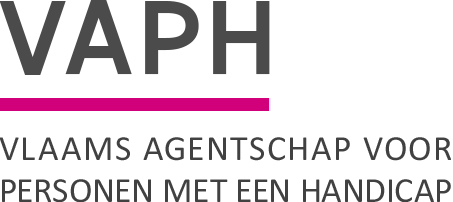 ZenithgebouwKoning Albert II-laan 37
1030 BRUSSELwww.vaph.beINFONOTAZenithgebouwKoning Albert II-laan 37
1030 BRUSSELwww.vaph.beAan: multifunctionele centra (MFC)ZenithgebouwKoning Albert II-laan 37
1030 BRUSSELwww.vaph.be22 december 2023ZenithgebouwKoning Albert II-laan 37
1030 BRUSSELwww.vaph.beINF/23/37ContactpersoonSven Pans - Lander HuygensE-mailerkenningen@vaph.beTelefoonBijlagenCrisisinvesteringsplan: oproep MFCCrisisinvesteringsplan: oproep MFCRegioAantal (nog te verdelen)Limburg2West-Vlaanderen2Oost-Vlaanderen2RegioAantal (nog te verdelen)Brabant en Brussel1Limburg1SEMFCPersoneelspunten22O.C Clara Fey209,0315OC Sint Idesbald153,9371KOCA130,3762MPI Oosterlo125,3724De Hagewinde124,5263OLO-Rotonde119,3220O.C. Sint-Ferdinand117,1719O.C Styrka110,9143Sint - Elisabeth105,53195Inspirant aan Zee94,21197Levenslust73,40341VIRO71,23110Wagenschot71,2042Het Anker66,4618Sint Gregorius65,61133KIDS63,52324Heynsdaele61,88127Heilig Hart Deinze61,05134Begeleidingscentrum Dennenhof60,8889De Hoge Kouter60,7757De Lovie59,7159Adem59,59103Huize Tordale58,8554Sint Franciscus58,66202Ter Heide53,69Totaal2236,84Personeel12,5 personeelspuntenWerkingsmiddelen 1040 euroVariabele prestaties 5000 euroTotaal€20 000 per upgradeAntwerpen3.315.187 euroWest-Vlaanderen1.334.264 euroOost-Vlaanderen1.830.679 euroLimburg994.903 euroVlaams-Brabant1.480.179 euroBrussels Hoofdstedelijk Gewest994.788 euroTOTAAL9.950.000 euroPersoneelspuntenWerkingsmiddelenTotaal per overeenkomst38,06 punten3166,59 euro45704,35 euroPersoneelspuntenWerkingsmiddelenVariabele prestatiesTotaal per overeenkomst75,08 punten6246,66 euro6785,96 euro96945,78 euro